附件2师承人员备案情况汇总表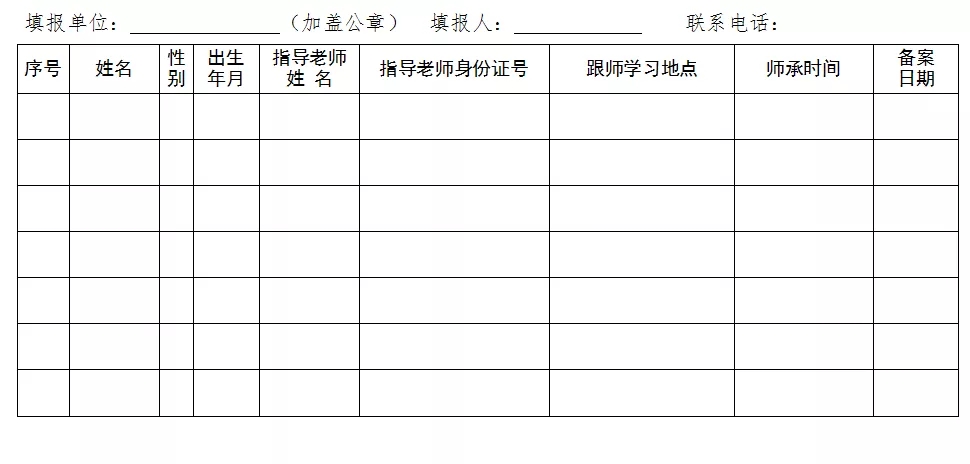 